EJERCICIOS TEXTOS PROVENIENTES DE MEDIOS MASIVOS DE COMUNICACIÓN. TEXTO Nº1 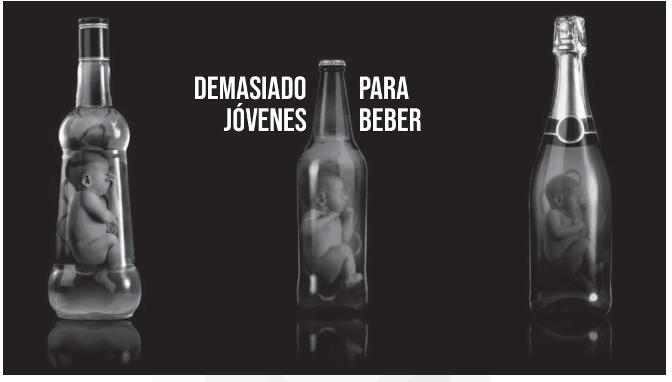 La función comunicativa del afiche anterior espromover el autocuidado en el embarazo.reducir las enfermedades durante el embarazo.contrarrestar el consumo de alcohol en la población.concientizar respecto al consumo de alcohol en el embarazo.¿Qué recurso utiliza el anuncio anterior?Exagerar los efectos que produce el alcohol en los fetos.Comparar a los bebés con botellas de licor.Simbolizar el útero en el que se desarrolla el feto de una mujer bebedora.Otorgar características animadas a las botellas de licor.TEXTO Nº2 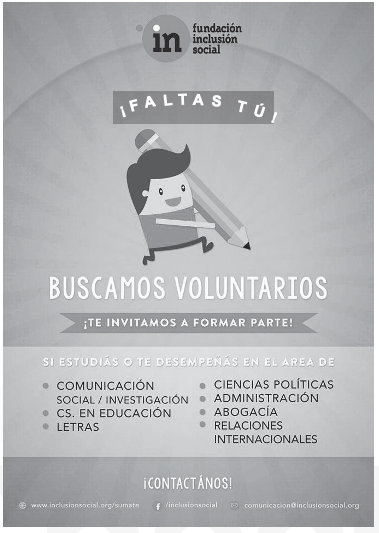 A partir del afiche anterior, ¿cuál de las siguientes opciones es CORRECTA?La imagen grafica lo mencionado a través del lenguaje verbal.Promueve una actividad sin fines de lucro.Informa acerca de un hecho de interés público.Muestra contenido con un objetivo comercial.Su receptor objetivo es el público en general.Con respecto al afiche, es CORRECTO afirmar queexhorta al receptor.muestra la necesidad de una fundación.presenta una limitante etaria.Solo ISolo IISolo I y IISolo II y IIII, II y IIITEXTO Nº3 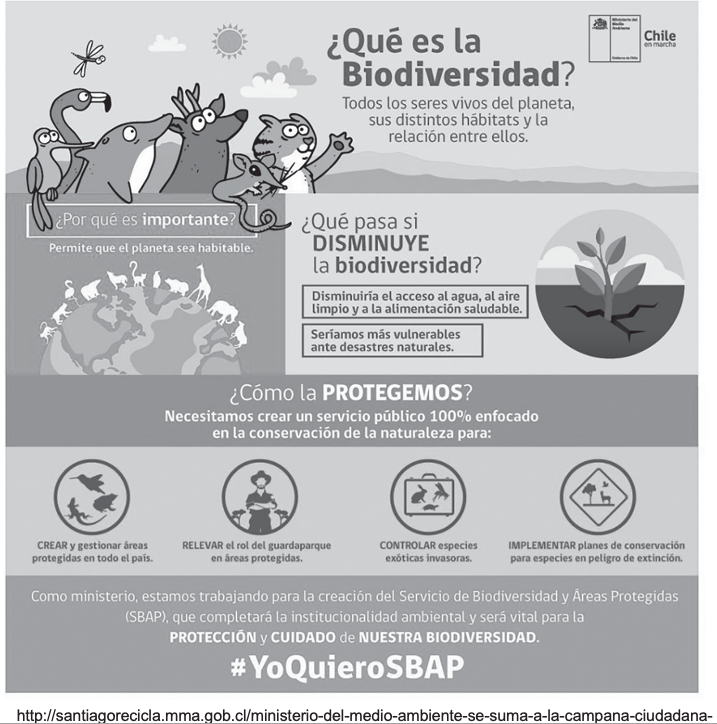 La intención comunicativa que predomina en el texto anterior es, fundamentalmente,Invitar a formar parte de una campaña del Ministerio del Medio Ambiente.Informar sobre la necesidad de medidas de conservación de la naturaleza.Dar cuenta de cuáles son los pasos a seguir para proteger el medio ambiente.Mostrar la situación actual de especies endémicas, exóticas y en peligro de extinción.Convencer al lector para aplicar medidas para la conservación de las especies.De la lectura del texto se infiere quela biodiversidad es valorada como parte del patrimonio cultural y natural del país.el Ministerio del Medio Ambiente es el encargado de conservar las especies en el territorio.las iniciativas gubernamentales son el único conducto viable para proteger la naturaleza.el Gobierno de Chile ha destinado importantes recursos para la conservación de la flora y la fauna nativas.el Ministerio del Medio Ambiente es el responsable de impulsar iniciativas para el cuidado de la naturaleza.¿Qué función discursiva cumple la expresión “#YoQuieroSBAP” en el texto leído?Involucrar al lector en iniciativas de cuidado de la biodiversidad junto con el Ministerio del Medio Ambiente.Emplear una estrategia de marketing para difundir una iniciativa por redes sociales.Sugerir que el cuidado de la naturaleza y el medioambiente también es un trabajo personal.Invitar al lector a apoyar la iniciativa de protección de la naturaleza y el cuidado de la biodiversidad.Evidenciar el compromiso individual que los lectores sienten con respecto al cuidado de la biodiversidad.En el fragmento se menciona la necesidad de crear el Servicio de Biodiversidad y Áreas Protegidas. ¿Qué se infiere del impulso tras esta iniciativa?Se ha vuelto necesario formalizar el trabajo de conservación de la biodiversidad mediante un organismo creado especialmente para ello.El Ministerio del Medio Ambiente necesita crear distintos organismos para cada tarea relacionada con el cuidado de la naturaleza.Se debe crear un servicio ministerial por cada iniciativa para asegurar que esta se cumpla de forma completa y eficiente.El Ministerio del Medio Ambiente se ha debilitado en gestiones de conservación de la biodiversidad y debe recurrir a nuevos organismos.El Servicio de Biodiversidad y Áreas Protegidas fue creado para completar la institucionalidad dentro de su ministerio.TEXTO Nº4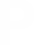 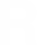 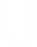 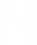 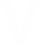 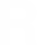 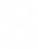 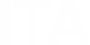 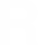 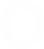 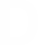 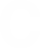 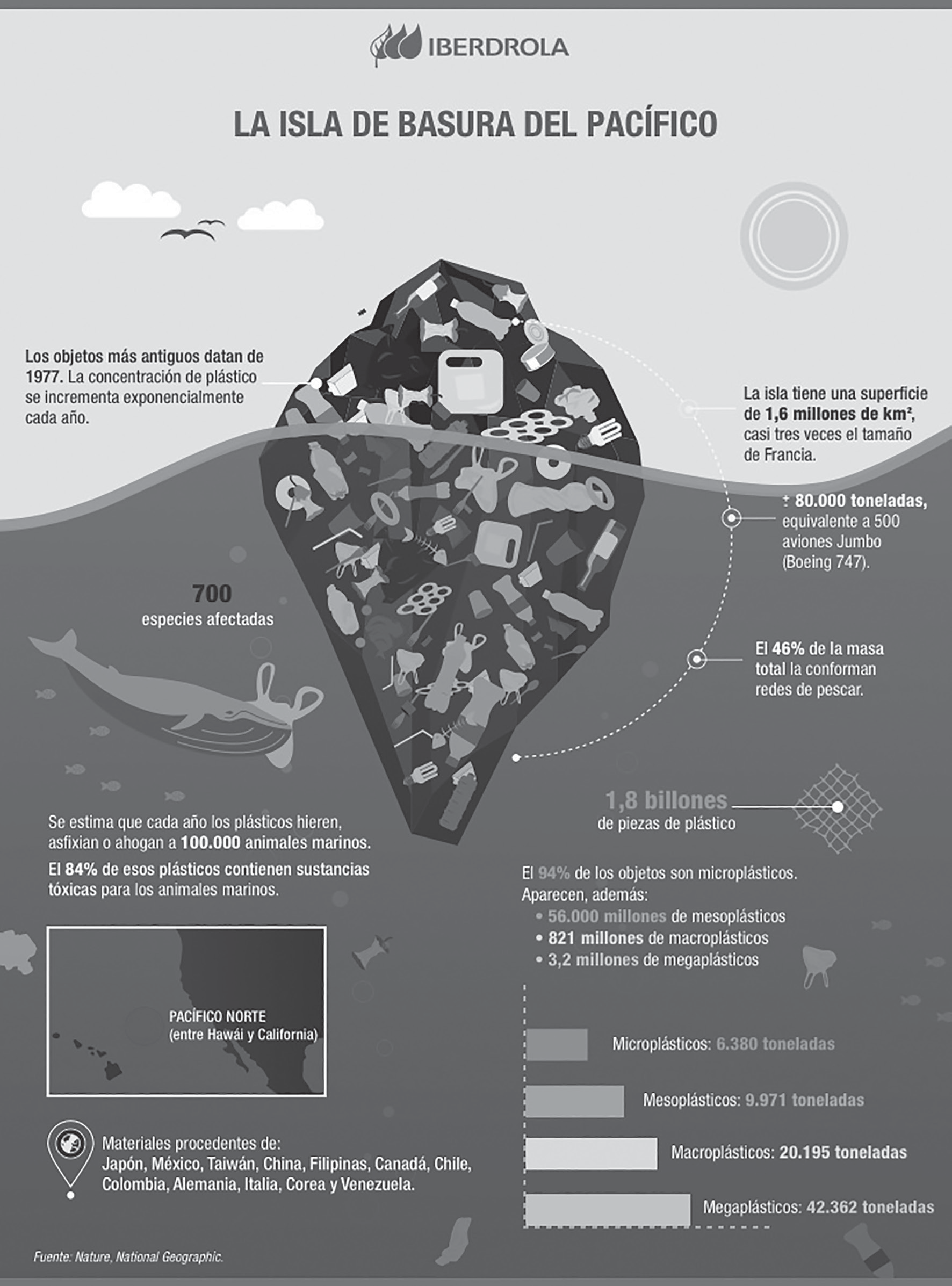 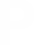 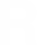 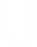 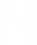 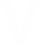 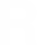 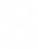 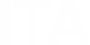 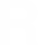 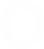 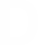 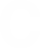 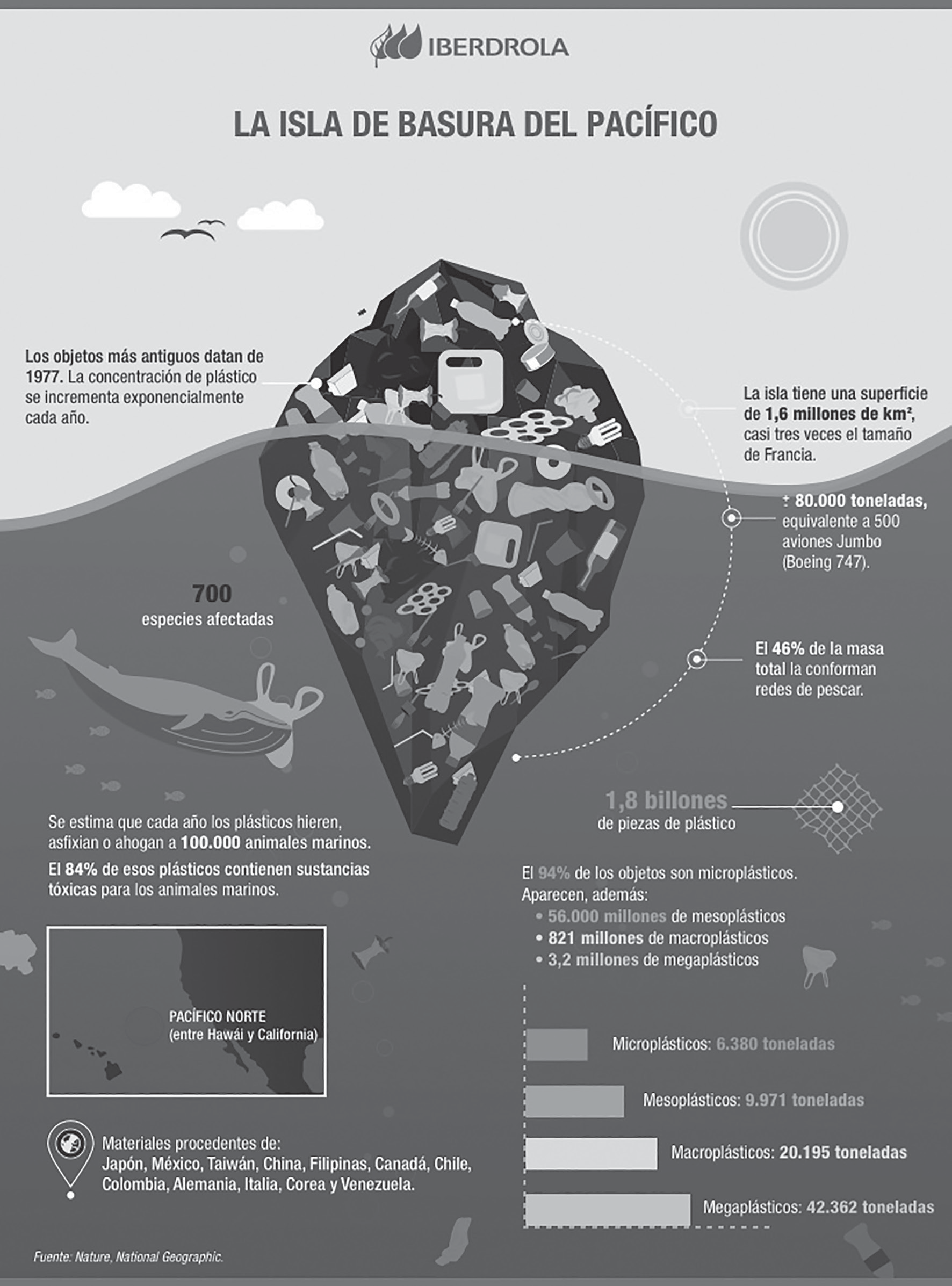 De acuerdo con lo leído en el texto, ¿qué se infiere de las cuatro medidas indicadas para proteger la naturaleza?Las personas deben asumir un rol activo en el control de las especies invasoras.Las especies en peligro de extinción son la principal amenaza para el equilibrio de la biodiversidad.La tarea de guardaparque implica apoyar en terreno el cuidado de la naturaleza y el medioambiente.Las personas deben cuidar el medioambiente y contactar a los guardaparques si visitan áreas protegidas.El Ministerio del Medio Ambiente se encarga de crear y gestionar áreas protegidas.Según el texto, ¿cuál de las siguientes afirmaciones es CORRECTA?La mayoría de las especies afectadas corresponden a ballenas.Al día de hoy la isla tiene el doble de basura que en el año 1977.La mayoría de la basura de la isla está conformada por microplásticos.La mayoría de los plásticos de la isla provienen de barcos pesqueros.¿Qué función cumple la incorporación de fuentes como Nature y National Geographic en el afiche anterior?Otorgar credibilidad al afiche.Informar sobre las entidades que han estudiado la isla de la basura.Certificar, a partir de fuentes confiables, la toxicidad de la isla de la basura.Incluir instituciones que investigan la basura en el planeta.En el afiche se afirma quetodas las especies marinas han sido afectadas por la basura;cada año la isla de basura aumenta el doble de su tamaño;aproximadamente 100.000 animales marinos son afectados por el plástico cada año.Solo ISolo IIISolo I y IISolo II y IIITEXTO Nº5 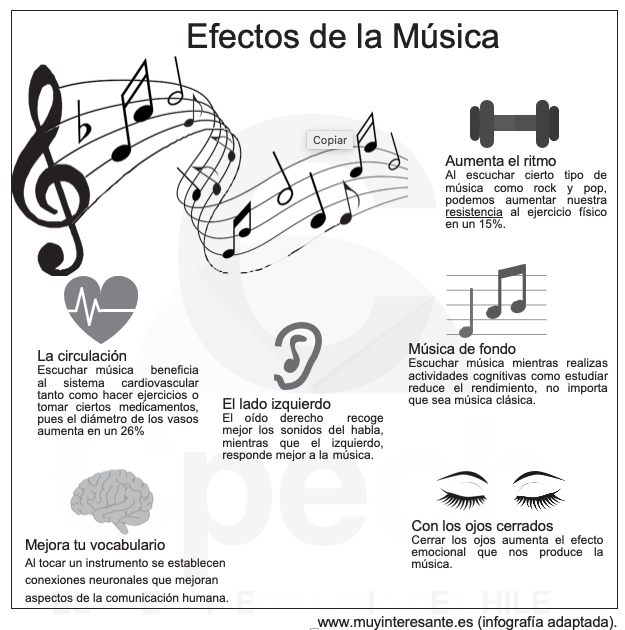 ¿Cuál es el sentido de la palabra RESISTENCIA en el contexto del afiche leído?TOLERANCIA, porque escuchar música permite aguantar de mejor forma el ejercicio físico.RECHAZO, porque escuchar música origina un sentimiento de repudio hacia la actividad física.POTENCIA, porque escuchar música aumenta nuestra fuerza física durante un breve período de práctica.VITALIDAD, porque escuchar música motiva a entrenar periódicamente de manera jovial.ENERGÍA, porque escuchar música amplifica el vigor después de practicar cualquier tipo de deporte.Según el contenido del afiche leído, ¿cuál de los siguientes apartados informa acerca de un efecto negativo para el ser humano?“Aumenta el ritmo”.“La circulación”.“El lado izquierdo”.“Con los ojos cerrados”.“Música de fondo”.¿Qué función comunicativa cumplen las pequeñas imágenes utilizadas en el afiche leído?Establecer los efectos positivos que genera vincularse con la música.Contrastar los variados efectos que produce escuchar o hacer música.Destacar los diferentes ámbitos que se ven afectados con la música.Reprobar algunas de las consecuencias que ocasiona la música.Evidenciar las secuelas que provoca la dependencia musical.TEXTO Nº6 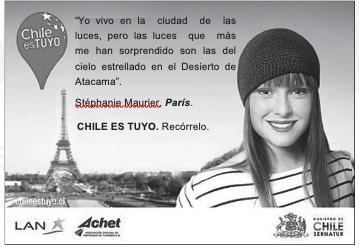 ¿Cuál es el la función comunicativa del afiche anterior?Motivar a los extranjeros para que conozcan Chile.Comparar la naturaleza con la urbanidad.Demostrar que un extranjero puede encantarse con Chile.Fomentar el turismo interno en nuestro país.De acuerdo a la lectura del afiche anterior, es CORRECTO afirmar que este utilizaimágenes como la Torre Eiffel para invitar a recorrer la noche parisina.conjugaciones verbales como “recórrelo” para apelar al receptor.enunciados como “me han sorprendido” para transmitir emocionalidad.Solo ISolo IISolo I y IISolo II y IIITEXTO Nº 7 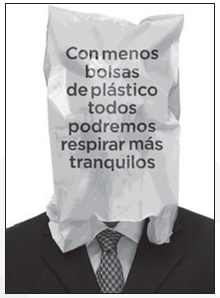 ¿Cuál de las siguientes opciones contiene el tema central del afiche leído?Distintos tipos de bolsas de plástico.Efectos de la contaminación atmosférica.Bolsas de plástico en el medioambiente.Problemas respiratorios en la actualidad.Componentes del plástico industrial.Con respecto al tema del afiche, el emisor manifiesta una actitudcrítica.objetiva.indiferente.desentendida.indolente.TEXTO Nº8 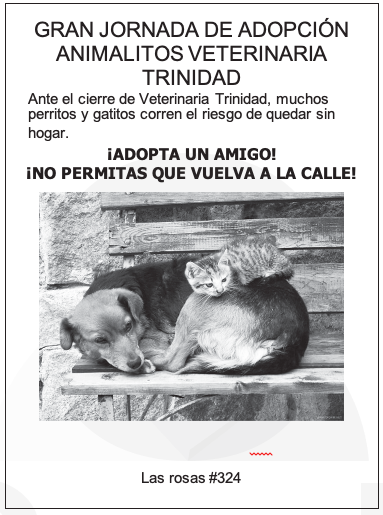 ¿Cuál es la función comunicativa del aviso anterior?Persuadir al receptor para que evite el cierre de la veterinaria.Informar al receptor sobre una futura venta de animales.Convencer al receptor de que adopte una mascota.Explicar al receptor las razones del cierre de la veterinaria.Disuadir al receptor de comprar perros y gatos.De acuerdo al aviso anterior, ¿cuál es la función comunicativa de incluir imágenes de animales?Restringir la información del aviso, precisando que los animales que se darán en adopción son solo aquellos que presenta la imagen.Ampliar la información del aviso, comunicando que habrá igual cantidad de perros que de gatos para ser adoptados en la jornada.Contradecir la información del aviso, exhibiendo animales sanos que no se encuentran en situación de calle o de vulnerabilidad.Esclarecer el mensaje del aviso, mostrando animales que han sido abandonados por los veterinarios que debían cuidarlos.Reforzar el mensaje del aviso, presentando animales abandonados con el fin de persuadir y sensibilizar al receptor.Con relación a los animales en adopción, es CORRECTO afirmar que en el afiche anteriorse exagera su precaria condición.se les asignan características humanas.se contraponen sus diferencias conductuales.se critica el abandono dado por la sociedad.se les compara con otros animales desamparados.TEXTO Nº 9 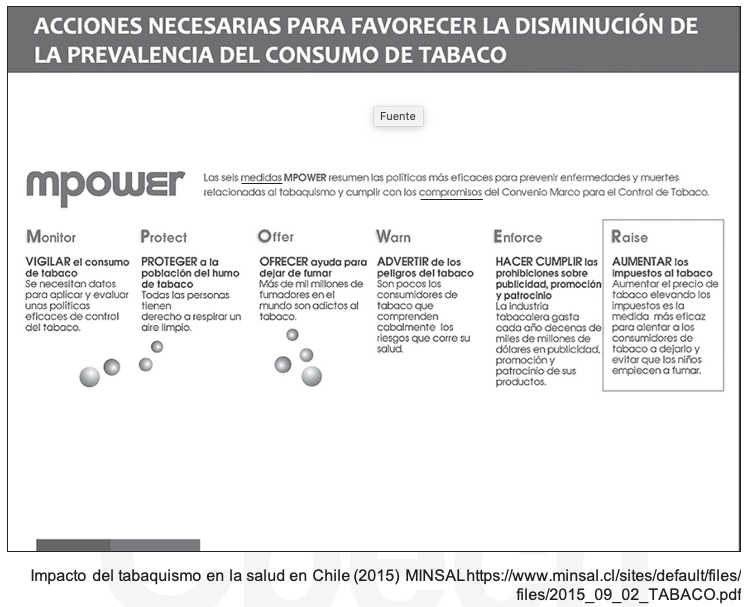 En el texto se afirma queExisten 6 medidas para prevenir muertes y enfermedades producidas por enfermedades como el cáncer.No todas las personas en el mundo pueden respirar aire puro.La publicidad influye sobre los consumidores que ignoran el peligro que corren al consumir tabaco.La medida más eficaz para disminuir el consumo de tabaco es aumentar los impuesto a este.No es posible aplicar políticas eficaces en contra del consumo de tabaco, debido a la publicidad y la promoción que ejerce la industria tabacalera.A partir de la lectura del afiche anterior, se infiere queLa sigla MPOWER sintetiza las mejores políticas para prevenir las muertes y enfermedades asociadas al tabaquismo.Los países carecen de herramientas eficaces para evaluar datos que ayuden a crear políticas públicas en contra del consumo de tabaco.Las personas adictas al tabaco suelen rechazar la ayuda ofrecida para dejar de fumar.El consumo de tabaco puede comenzar a temprana edad.La disminución de la prevalencia del consumo de tabaco es la principal función de las naciones desarrolladas.A partir de la lectura del afiche anterior, es correcto afirmar quelos datos son importantes para aplicar y evaluar medidas en contra del tabaquismo.no todos los consumidores de tabaco son conscientes de los riesgos que corren.a pesar de las prohibiciones, la industria del tabaco sigue publicitando sus productos.Solo ISolo IISolo I y IISolo I y IIII, II y III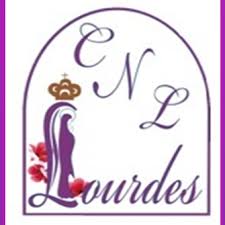 PRUEBA DE TRANSICIÓN: MEDIOS MASIVOS DE COMUNICACIÓN  ASIGNATURA:  LENGUA Y LITERATURAPROFESOR:  Carolina Quezada Salamanca OBJETIVOS DE APRENDIZAJE: Identificar y aplicar estrategias de comprensión lectora en textos provenientes de medios masivos de comunicación. NOMBRE:_________________________________________________________ CURSO:                              FECHA: _______________________NOMBRE:_________________________________________________________ CURSO:                              FECHA: _______________________